HLEDÁ SE JAGDTERIÉR BROKZtratil se v Kostelním Hlavně 28.2.8 let, kastrovaný, zjizvený hřbet čumáku, tetování v uchu 19988, čipovaný (Chris z Řezbova dvora)Volejte kdykoli 777 91 91 58 nebo 773 91 91 08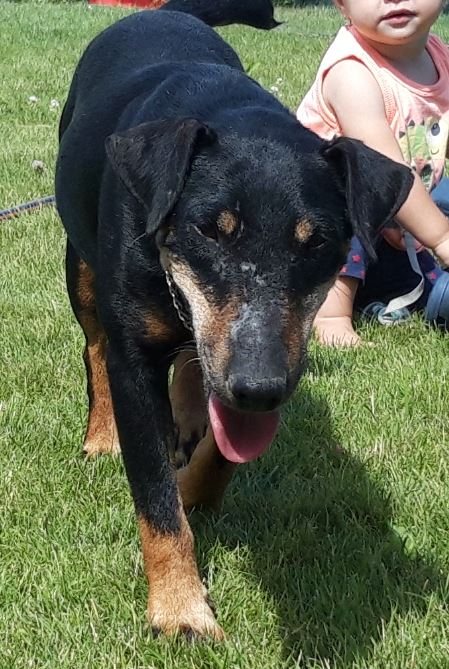 